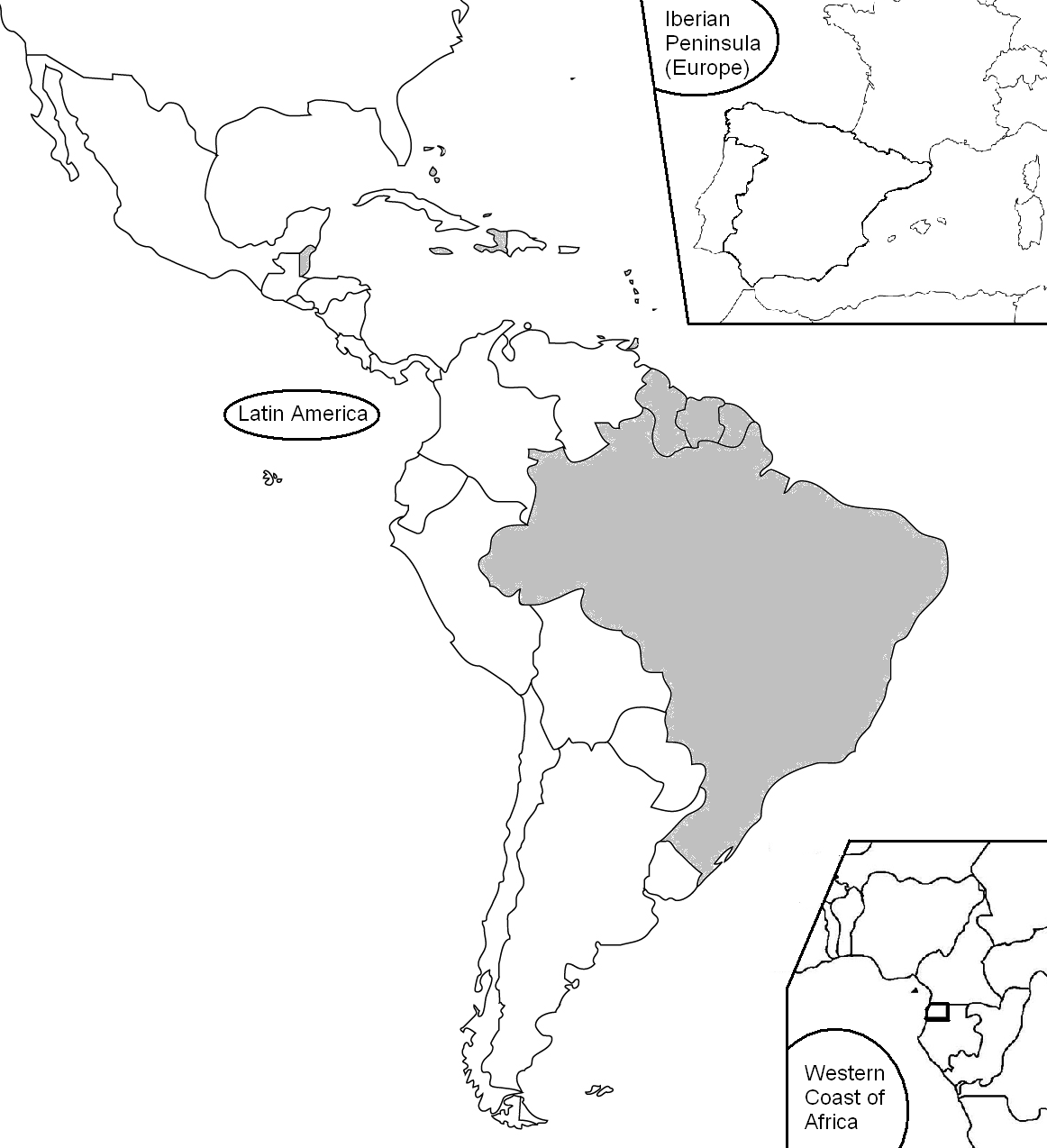 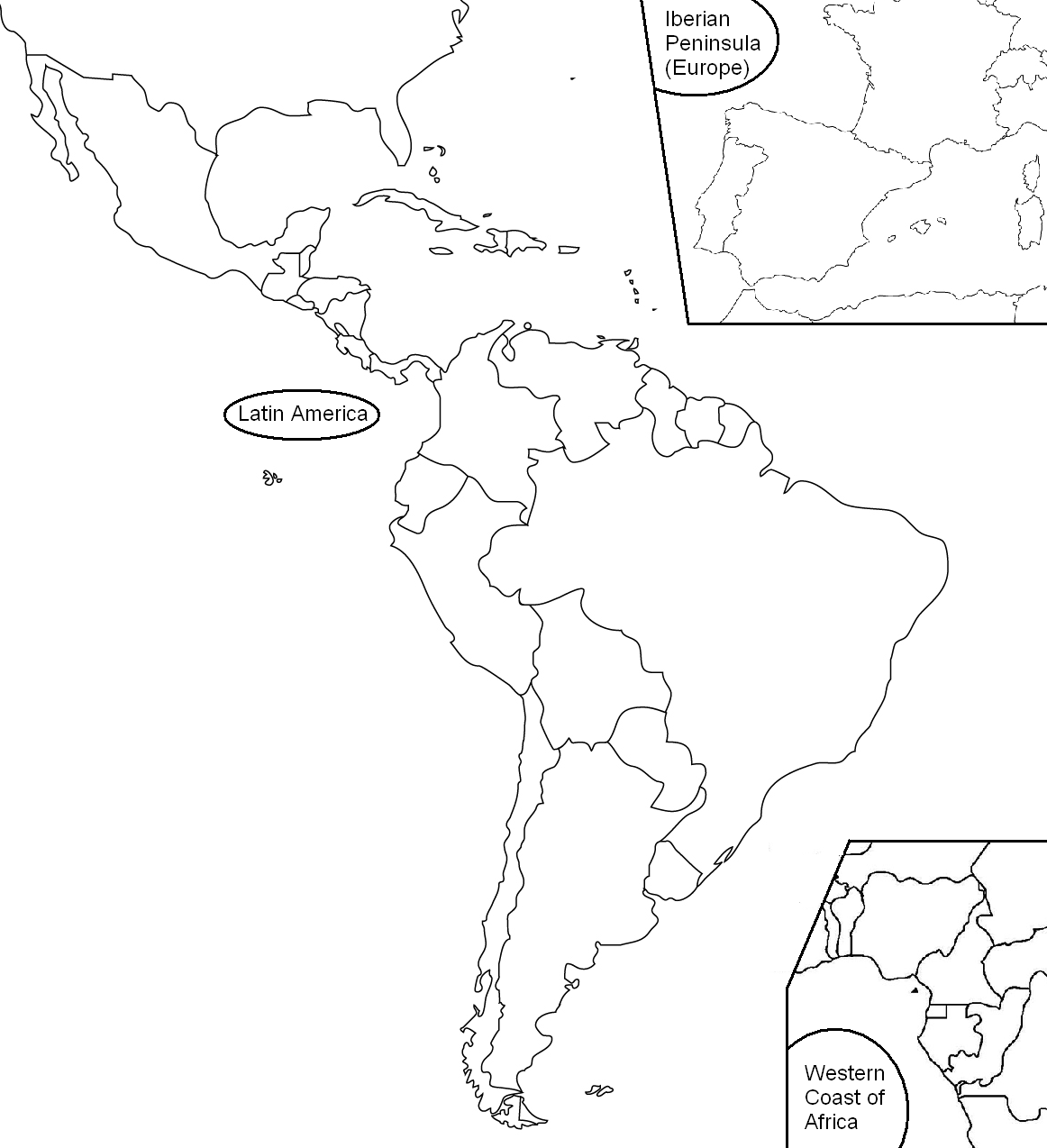 											     1.Label all 22 countries where Spanish is spoken. Remember to write the names and capitals in Spanish and include accents if needed.1. _España______________________2. _______________________________3. _______________________________4. _______________________________5. _______________________________6. _______________________________7. _______________________________8. _______________________________9. _______________________________10. ______________________________11. ______________________________12. ______________________________13. ______________________________14. ______________________________15. ______________________________	19. ______________________________16. ______________________________	20. ______________________________17. ______________________________	21. ______________________________18. ______________________________	22. ______________________________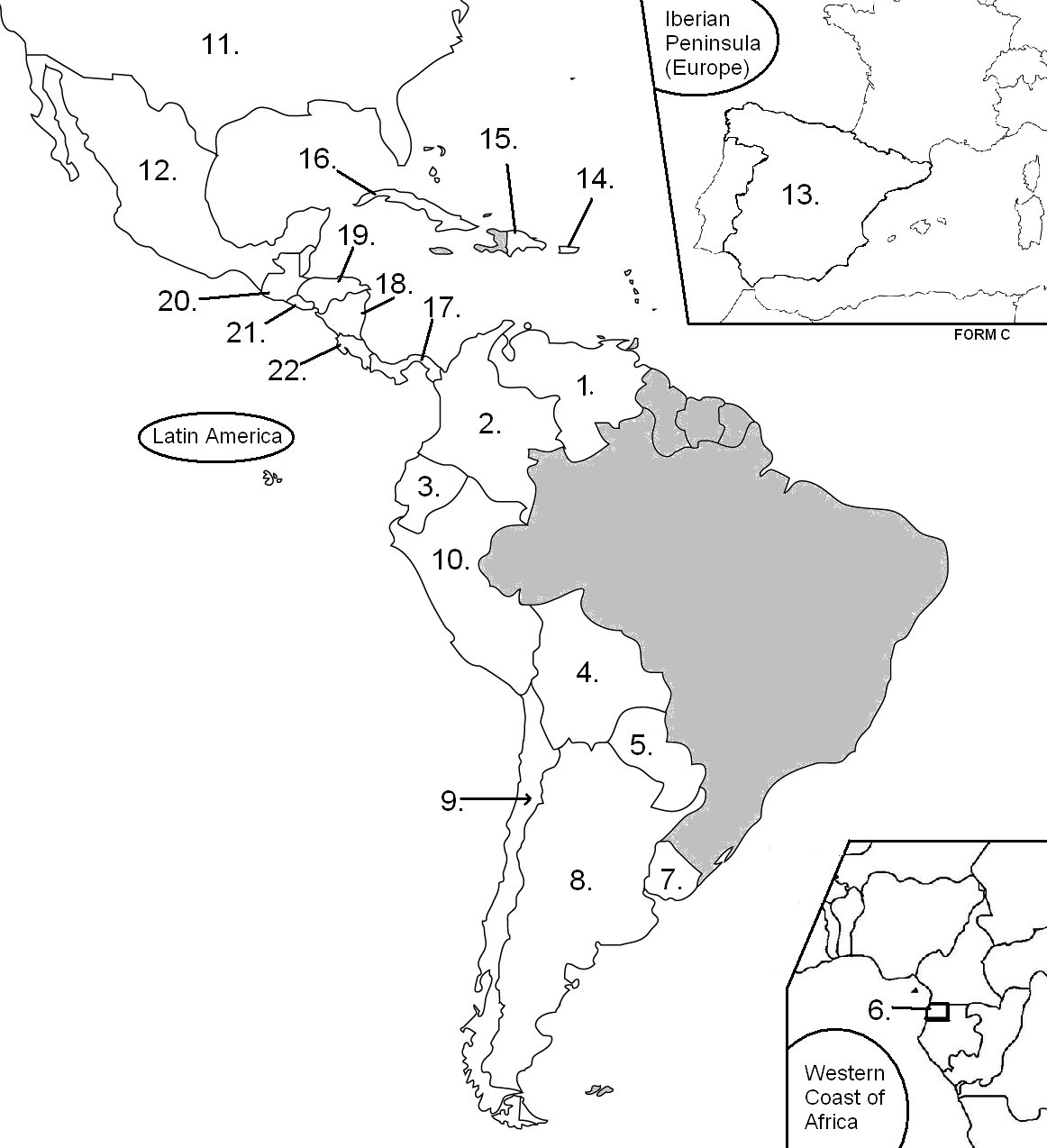 Label all 22 countries where Spanish is spoken. Remember to write the names in Spanish and include accents if needed. Don’t forget the capitals too!1. _______________________________2. _______________________________3. _______________________________4. _______________________________5. _______________________________6. _______________________________7. _______________________________8. _______________________________9. _______________________________10. ______________________________11. ______________________________12. ______________________________13. ______________________________14. ______________________________15. ______________________________	19. ______________________________16. ______________________________	20. ______________________________17. ______________________________	21. ______________________________18. ______________________________	22. ______________________________